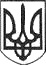 РЕШЕТИЛІВСЬКА МІСЬКА РАДАПОЛТАВСЬКОЇ ОБЛАСТІРОЗПОРЯДЖЕННЯ23 серпня 2022 року   		                                                                           №  145 Відповідно до ст. ст. 37, 42 Закону України „Про місцеве самоврядування в Україні”, розглянувши звернення ініціативної групи від 29.07.2022, з метою деколонізації топоніміки та заборони використання у населених пунктах Решетилівської міської територіальної громади географічних назв та символіки держави, яка вчинила збройну агресію проти України,ЗОБОВ’ЯЗУЮ: 	1. Створити робочу групу з перейменування назв вулиць та провулків Решетилівської міської територіальної громади у складі згідно додатку.2. Робочій групі забезпечити налагодження системного діалогу з громадськістю:1) засідання робочої групи проводити за попереднім повідомленням громадськості;2) провести вивчення громадської думки та подати пропозиції з перейменування назв вулиць та провулків Решетилівської міської територіальної громади міському голові до 20 жовтня 2022 року.3. Відділу організаційно-інформаційної роботи, документообігу та управління персоналом виконавчого комітету Решетилівської міської ради (Кулик Н.І.) оприлюднити дане розпорядження на офіційному сайті міської ради для забезпечення доступу громадськості до зазначеної інформації.4. Контроль за виконанням розпорядження залишаю за собою.Міський голова                                                                    О.А. Дядюнова                                                                            Додаток до розпорядження міського голови                                                                            23 серпня 2022 року № 145  Склад робочої групиз перейменування назв вулиць та провулків Решетилівської міської територіальної громадиНачальник відділу архітектури та містобудування							О.В. ПриходькоПро створення робочої групи зперейменування назв вулиць та провулків Решетилівської міськоїтериторіальної громадиПриходько Олег Всеволодович-начальник відділу архітектури та містобудування виконавчого комітету міської ради, голова робочої групи;Кордубан  Максим  Вадимович-головний спеціаліст відділу культури, молоді, спорту та туризму виконавчого комітету міської ради, секретар робочої групи;Багно Віктор Іванович-депутат міської ради VІІІ скликання (за згодою);Бережний Віктор Олександрович-депутат міської ради VІІІ скликання (за згодою); Гмиря Ігор Олександрович-вчитель історії ОЗ „Решетилівський ліцей імені І.Л.Олійника” Решетилівської міської ради (за згодою);Зигаленко Віктор Іванович-головний спеціаліст відділу з юридичних питань та управління комунальним майном виконавчого комітету міської ради;Кісіль Юрій Миколайович-директор Комунального закладу „Краєзнавчий музей Решетилівської міської ради Полтавської області”;Кошовий Петро Миколайович-депутат міської ради VІІІ скликання (за згодою);КриндачВікторія Юріївна-голова молодіжного консультативно-дорадчого органу при Решетилівській міській раді (за згодою);ПетраковІгор Миколайович-директор редакції радіо „Релайф” Решетилівської міської ради;